FORMULAREFormularul – 1	Propunere tehnică pentru atribuirea contractului;Formularul  – 2	 Formular de ofertă (propunerea financiară) pentru atribuirea  contractului;Formularul  – 3	 Centralizator de preţuri.FORMULARUL nr.1OFERTANTUL__________________   (denumirea/numele)PROPUNERE TEHNICASemnătura ofertantului sau a reprezentantului ofertantului                    .....................................................Numele  şi prenumele semnatarului				        .....................................................Capacitate de semnătura					        .....................................................Detalii despre ofertant Numele ofertantului  						        .....................................................Ţara de reşedinţă					                    .....................................................Adresa								        .....................................................Adresa de corespondenţă (dacă este diferită)			        .....................................................Adresa de e-mail                                                                                    .....................................................Telefon / Fax							        .....................................................Data 							                    .....................................................FORMULARUL nr. 2OFERTANTUL__________________   (denumirea/numele)FORMULAR DE OFERTACatre ....................................................................................................                     (denumirea autoritatii contractante si adresa completa)    Domnilor,    1. Examinand documentatia de atribuire, subsemnatii, reprezentanti ai ofertantului ______________________________, (denumirea/numele ofertantului)     ne oferim ca, în conformitate cu prevederile si cerintele cuprinse în documentatia mai sus mentionata, să furnizăm ,,.....................................................................................................’’ pentru suma de ________________________ lei, (suma în litere si în cifre)                                                    la care se adauga taxa pe valoarea adaugata în valoare de ______________________  lei (suma în litere si în cifre)    2. Ne angajam ca, în cazul în care oferta noastra este stabilita castigatoare, sa terminam furnizarea acestora în conformitate cu specificaţiile din caietul de sarcini în _________________________________________________________________ (perioada în litere si în cifre)zile calendaristice.                      3. Ne angajam sa mentinem aceasta oferta valabila pentru o durata de______________ zile, respectiv pana la data de __________________(durata în litere si în cifre)                                                                                                (ziua/luna/anul) si ea va ramane obligatorie pentru noi si poate fi acceptata oricand înainte de expirarea perioadei de valabilitate.    4. Pana la încheierea si semnarea contractului de achizitie publica aceasta oferta, împreuna cu comunicarea transmisa de dumneavoastra, prin care oferta noastra este stabilita castigatoare, vor constitui un contract angajant între noi.    5. Întelegem ca nu sunteti obligati sa acceptati oferta cu cel mai scazut pret sau orice alta oferta pe care o puteti primi.Data _____/_____/__________________, în calitate de _____________________, legal autorizat sa semnez                        (semnatura)oferta pentru si în numele ____________________________________.                                                       (denumirea/numele ofertantului)FORMULARUL nr.3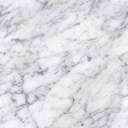 Operator Economic..........................(denumirea)CENTRALIZATOR DE PREŢURI Semnătura ofertantului sau a reprezentantului ofertantului                    .....................................................Numele  şi prenumele semnatarului				        .....................................................Capacitate de semnătura					        .....................................................Detalii despre ofertant Numele ofertantului  						        .....................................................Ţara de reşedinţă					                    .....................................................Adresa								        .....................................................Adresa de corespondenţă (dacă este diferită)			        .....................................................Adresa de e-mail                                                                                    .....................................................Telefon / Fax							        .....................................................Data 							                    .....................Cerinţe autoritate contractantăCerinţe autoritate contractantăCerinţe autoritate contractantăCerinţe autoritate contractantăCerinţe autoritate contractantăCerinţe autoritate contractantăOfertă CONTRACTANTNr. lotDenumire ProdusUM CantSpecificaţii tehnice SAU cerințe funcționale, minimeGaranțiaminimăTermen de livrare maximKit terapie ocupationalăbuc1Saculeti, cuburi de lemn, mingi si alte obiecte pentru invatarea psihomotorie. Exercitiile pot fi create de personal calificat in vederea dezvoltarii abilitatilor motorii, exercitii ce pot fi efectuate in sala de gimnastica. In special copiii pot beneficia de pe urma activitatilor planificate, devin mai constienti de miscarile lor si isi imbunatatesc coordonarea si echilibrul.; Inclus: carucior din lemn CARACTERISTICI PRODUSObiecte incluse 16 maciuci indiene colorate; 16 saculeti de antrenament; 16 franghii colorate de 3 metri lungime; 10 corzi pentru sarit, cu greutati 10 corzi pentru sarit, cu manere; 16 mingi colorate de lemn; 4 mingi; 16 cuburi colorate de lemn; 16 cercuri din nailon, colorate, cu diametru de 60 cm, 9 discuri.Carucior lemn pentru ergoterapieCaruciorul din lemn : indicat pentru depozitare: cuburi, cercuri, mingi, etc.;Dimensiuni: 150 x 60 x 104 cm24 luni30 de zileDescrierea tehnică detaliată a produselor ofertate, precum şi alte informaţii considerate semnificative, în vederea verificării corespondenţei propunerii tehnice cu specificaţiile tehnice prevăzute în caietul de sarcini. SE COMPLETEAZĂ DE CĂTRE CONTRACTANT CUM RESPECTĂ CERINȚELE TEHNICE MINIMALE SOLICITATE ÎN CAIETUL DE SARCINI PENTRU FIECARE LOT ÎN PARTECanapea electrica motor cu spatar rabatabilbuc3Structura intarita si fabricata din tub de otel vopsit. - Reglare inaltime prin intermediul motorului electric cu telecomanda. - Spatar, cu spatiu si dop facial, reglabil in inclinare de la 0º la 50º prin sistem hidraulic. - Greutate maxima suportata in lucru pana la aproximativ 200 kg. - Suport pentru rola de hartie. Specificatii tehnice: Dimensiune canapea: Latime: 70 cm Lungime: 188 cm Inaltime (reglabila): 52-86 cm  Grosime tapiterie: 8 cm  Dimensiune corp superior: (l)70 cm x (L) 73 cm Dimensiune corp inferior: (l) 70 cm x (L) 115 cm 24 luni25 de zileDescrierea tehnică detaliată a produselor ofertate, precum şi alte informaţii considerate semnificative, în vederea verificării corespondenţei propunerii tehnice cu specificaţiile tehnice prevăzute în caietul de sarcini. SE COMPLETEAZĂ DE CĂTRE CONTRACTANT CUM RESPECTĂ CERINȚELE TEHNICE MINIMALE SOLICITATE ÎN CAIETUL DE SARCINI PENTRU FIECARE LOT ÎN PARTEAparat Extensii Picioare Dublu Independentbuc1Aparat din gama profesionala , constructie robusta, , cu stabilitate mare la sol. Sistem “dublu”, confectionat din otel inox, cu tambura reglabili, da posibilitatea sa lucreze independent fiecare picior, dozeaza efortul egal, pe fiecare picior.Blocul de greutati reglabil.Elementul de tractiune-cablu.  Manerele care intra in contact cu mana practicantului trebuie să fie din otel inox.Tapiteria din piele ecologica , cu burete cu densitate mare, matlasata. Acest aparat este utilizat la prelucrarea muschilor coapsei, in principal, din pozitia stand. Prin unghiul de lucru, eficientizează efortul in grupa de muschi activată.Vopsit cu vopsele premium.DIMENSIUNI : L = 2100mm; l = 850 mm;Contractantul este responsabil de instalarea produsului la sediul autorității contractante. 24 luni25 de zileDescrierea tehnică detaliată a produselor ofertate, precum şi alte informaţii considerate semnificative, în vederea verificării corespondenţei propunerii tehnice cu specificaţiile tehnice prevăzute în caietul de sarcini. SE COMPLETEAZĂ DE CĂTRE CONTRACTANT CUM RESPECTĂ CERINȚELE TEHNICE MINIMALE SOLICITATE ÎN CAIETUL DE SARCINI PENTRU FIECARE LOT ÎN PARTEAparat flexii picioare din culcat buc1Aparat din gama profesionala , constructie robusta, , cu stabilitate mare la sol.Blocul de greutati reglabil.Elementul de tractiune-lant.Manerele care intra in contact cu mana practicantului trebuie să fie din otel inox.Tapiteria din piele ecologica , cu burete cu densitate mare, matlasata. Acest aparat este utilizat la prelucrarea muschilor bicepsi femurali, din pozitia culcat cu fata in jos. Vopsit cu vopsele premium.DIMENSIUNI : L = 1750 mm; l = 1110 mm; h = 1850 mm; Contractantul este responsabil de instalarea produsului la sediul autorității contractante.24 luni25 de zileDescrierea tehnică detaliată a produselor ofertate, precum şi alte informaţii considerate semnificative, în vederea verificării corespondenţei propunerii tehnice cu specificaţiile tehnice prevăzute în caietul de sarcini. SE COMPLETEAZĂ DE CĂTRE CONTRACTANT CUM RESPECTĂ CERINȚELE TEHNICE MINIMALE SOLICITATE ÎN CAIETUL DE SARCINI PENTRU FIECARE LOT ÎN PARTEAparat adductor si abductorbuc1Din cadru de otel, rezistent la tensiune, iar cablurile de otel sunt cu invelis de nylon.Manere ergonomice din material TPV cu capac de aluminiu, care oferă confort si siguranta in timpul antrenamentului.Sistemul de reglare a scaunului trebuie să fie facil pentru a spori astfel confortul. Functionarea este pe bază de scripeti din fibra de sticlă cu canale in forma de V pentru o siguranță sporită.Dimensiuni: 1555 x 900 x 1506 mmCuloare: negruGreutati incluse: 103 kgContractantul este responsabil de instalarea produsului la sediul autorității contractante.24 luni10 zileDescrierea tehnică detaliată a produselor ofertate, precum şi alte informaţii considerate semnificative, în vederea verificării corespondenţei propunerii tehnice cu specificaţiile tehnice prevăzute în caietul de sarcini. SE COMPLETEAZĂ DE CĂTRE CONTRACTANT CUM RESPECTĂ CERINȚELE TEHNICE MINIMALE SOLICITATE ÎN CAIETUL DE SARCINI PENTRU FIECARE LOT ÎN PARTEAparat de vaslit toorx activebuc1Culoare: negruMaterial cadru: aluminiuPliere: daTip de rezistență: rezistență pe aer și magneticăVolantă: 2.5 kgTrepte rezistență: 12Calculator (citire):                     timp: da
                     rotatii pe minut: da
                     trageri: da
                     distanță: da
                     viteză: da
                     puls: da
                     calorii: daEchipament suplimentar:                    suporturi pentru picioare în față: da
                    role de transport: daDimensiunile mașinii de vâslit (desfășurată):                    lungime (cm): 133
                    lățime (cm): 47
                    înălțime (cm): 143Greutatea maximă a utilizatorului (kg): 110Contractantul este responsabil de instalarea produsului la sediul autorității contractante.36 luni10 zileDescrierea tehnică detaliată a produselor ofertate, precum şi alte informaţii considerate semnificative, în vederea verificării corespondenţei propunerii tehnice cu specificaţiile tehnice prevăzute în caietul de sarcini. SE COMPLETEAZĂ DE CĂTRE CONTRACTANT CUM RESPECTĂ CERINȚELE TEHNICE MINIMALE SOLICITATE ÎN CAIETUL DE SARCINI PENTRU FIECARE LOT ÎN PARTEAparat Terapia cu DEEP OSCILATION buc1Accesorii: Mâner aplicator – 1 Cablu de conectare – 2 Cap de terapie 5,0 cm – 1 Cap de terapie 9,5 cm – 1 Electrod neutru din titan – 1 Card de terapie Pro – 1 Incarcator aparat – 1 Cablu pentru electrozi adezivi – 1Electrozi adezivi – 1set/ 4buc Pudra de talc - 1 Manusi – 1 cutie/ 100buc Geantă de transport – 1 Instructiuni de utilizare – 124 luni10 zileDescrierea tehnică detaliată a produselor ofertate, precum şi alte informaţii considerate semnificative, în vederea verificării corespondenţei propunerii tehnice cu specificaţiile tehnice prevăzute în caietul de sarcini. SE COMPLETEAZĂ DE CĂTRE CONTRACTANT CUM RESPECTĂ CERINȚELE TEHNICE MINIMALE SOLICITATE ÎN CAIETUL DE SARCINI PENTRU FIECARE LOT ÎN PARTEAparat fitness multifuncțional buc2Structura : tevi 80 x 40 mm – 1.8 TCuloare structura: negru matAjustare spatar: 8 pozitiiAjustarea scaunului: 4 pozitiiScripete de inalta calitateCablurile Coated nylon 6 mmAccesorii: bara , manere pt fluturariBloc Greutate 80 kgDimensiuni 189 x 104 x 204 cmGreutate maxima utilizator 150 kgContractantul este responsabil de instalarea produsului la sediul autorității contractante.36 luni10 zileDescrierea tehnică detaliată a produselor ofertate, precum şi alte informaţii considerate semnificative, în vederea verificării corespondenţei propunerii tehnice cu specificaţiile tehnice prevăzute în caietul de sarcini. SE COMPLETEAZĂ DE CĂTRE CONTRACTANT CUM RESPECTĂ CERINȚELE TEHNICE MINIMALE SOLICITATE ÎN CAIETUL DE SARCINI PENTRU FIECARE LOT ÎN PARTEFASCIQ® Set IASTM – Large (set instrumente folosit la manipularea fasciala)buc1Setul IASTM mărimea L conține cinci instrumente large pentru tratarea tuturor părților organismului și grupele musculare mai mari.Material: AISI 304 (1.4301) oxel inoxidabil chirurgical de înaltă calitate9 mm x 1.9 cm x 44.6 cm 539 grame Instrument IASTM greu pentru tratarea zonelor extinse. Două mânere și mijloc curbat pentru tratamentul extins.6 mm x 6 cm x 13.6 cm 207 grame două părți înclinate în unghi perpendicular, o parte convexă și o parte concavă.6 mm x 4.2 cm x 20.7 cm 263 grame două părți înclinate cu o curbă lungă, convexă și două arcuri concave.6 mm x 3.2 cm x 21.3 cm 216 grame  o parte are o curbă convexă îndreptată în jos iar cealaltă parte o margine convexă.5 mm x 2.3 cm x 15.2 cm 85 grame un instrument cu 1 arc cu 2 margini înclinate și un arc cu o margine îndreptată în sus. Disponibilă și cu finisaje drepte.24 luni25 de zileDescrierea tehnică detaliată a produselor ofertate, precum şi alte informaţii considerate semnificative, în vederea verificării corespondenţei propunerii tehnice cu specificaţiile tehnice prevăzute în caietul de sarcini. SE COMPLETEAZĂ DE CĂTRE CONTRACTANT CUM RESPECTĂ CERINȚELE TEHNICE MINIMALE SOLICITATE ÎN CAIETUL DE SARCINI PENTRU FIECARE LOT ÎN PARTENR.CRT.Cerinţe autoritate contractantăOfertă CONTRACTANTRECEPȚIA PRODUSULUIProdusul va fi livrat şi recepţionat la Centrul de Kinetoterapie din Galati str. Gării 63-65.Recepția produselor se va efectua pe bază de proces verbal semnat de Contractant și Autoritatea Contractantă. Recepția produselor se va realiza în mai multe etape, în funcție de progresul contractului, respectiv: Recepția cantitativă se va realiza după livrarea produsului la locația indicată de Autoritatea Contractantă.Recepția calitativă se va realiza după verificarea tuturor cerințelor tehnice prevăzute în caietul de sarcini, precum și funcționalitatea acestora și, sau după caz, după remedierea tuturor defectelor, cel târziu în ultima zi a termenului maxim de livrare a produsului.Descrierea tehnică detaliată a produselor ofertate, precum şi alte informaţii considerate semnificative, în vederea verificării corespondenţei propunerii tehnice cu specificaţiile tehnice prevăzute în caietul de sarcini. SE COMPLETEAZĂ DE CĂTRE CONTRACTANT CUM RESPECTĂ CERINȚELE TEHNICE MINIMALE SOLICITATE ÎN CAIETUL DE SARCINI PENTRU FIECARE LOT ÎN PARTEPLATA: Plata se face în termen de maxim 30 de zile, de la livrarea produsului, în contul contractantului deschis la Trezoreria statului.Documentele justificative care trebuie să însoţească factura:proces verbal de recepție cantitativă;proces verbal de recepție calitativă; proces verbal de instalare și instruire (dacă este cazul). Descrierea tehnică detaliată a produselor ofertate, precum şi alte informaţii considerate semnificative, în vederea verificării corespondenţei propunerii tehnice cu specificaţiile tehnice prevăzute în caietul de sarcini. SE COMPLETEAZĂ DE CĂTRE CONTRACTANT CUM RESPECTĂ CERINȚELE TEHNICE MINIMALE SOLICITATE ÎN CAIETUL DE SARCINI PENTRU FIECARE LOT ÎN PARTEPREVEDERI CONTRACTUALENu se acceptă actualizarea preţului contractuluiDescrierea tehnică detaliată a produselor ofertate, precum şi alte informaţii considerate semnificative, în vederea verificării corespondenţei propunerii tehnice cu specificaţiile tehnice prevăzute în caietul de sarcini. SE COMPLETEAZĂ DE CĂTRE CONTRACTANT CUM RESPECTĂ CERINȚELE TEHNICE MINIMALE SOLICITATE ÎN CAIETUL DE SARCINI PENTRU FIECARE LOT ÎN PARTENR.LOT.Denumirea produsuluiUMCantitatea solicitataU.MPret unitar RON fara TVAPret total RON fara TVA Taxa pe valoare adaugata RON012345=3*46=5*19%1Kit terapie ocupationalăbuc1Canapea electrica EASY 1 motor cu spatar rabatabilbuc3APARAT EXTENSII PICIOARE DUBLU INDEPENDENTbuc1Aparat flexii picioare din culcat buc1Aparat adductor si abductorbuc1APARAT DE VASLIT TOORX ACTIVEbuc1Aparat Terapia cu DEEP OSCILATION buc1Aparat fitness multifuncțional buc2FASCIQ® Set IASTM – Large (set instrumente folosit la manipularea fasciala)buc1TOTAL 